Медицинское обслуживаниеВ МОУ СОШ им. Малкарова Х.Ш. с.п. Жанхотеко имеется медицинские кабинеты в основной школе и дошкольном блоке, в составе которых имеются – кабинеты приема и процедурные кабинеты. Медицинское обслуживание осуществляет ГБУЗ «Районная больница с.п. Заюково» на основании договора.Оснащение медицинского кабинета:Весы медицинскиеРостомерТаблица для определения остроты зрения, помещенная в аппарат РоттаТонометрФонендоскопБиксыЖгут резиновый кровоостанавливающийТермометр медицинскийПинцетНожницыГрелка резиноваяПузырь для льдаЛоток почкообразныйШпатель металлическийХолодильник для вакцин и медикаментовВесы напольные электронныеКушеткаШкаф канцелярскийШкаф аптечныйМедицинский столикПисьменный столСтульяНосилкиЛампа бактерициднаяДинамометрШприцы – в достаточном количествеЖгут венозный кровоостанавливающийЕмкости для дезинфекцииОхлаждающе – согревающий пакетУборочный инвентарь для текущей и генеральной обработки.В процедурном кабинете отведено специальное место для постановки Р. Манту с необходимыми медицинскими принадлежностями. В медицинском кабинете имеется:Сумка для оказания неотложной помощи с необходимым набором медикаментов.Аварийная аптечка по СПИДу.Противопедикулезная укладка.Спецодежда для разведения дез.раствора.Документация медицинского кабинета:План работы медсестры.План санитарно-просветительной работы в школе.Список учащихся.Список подростков.Журнал амбулаторного приема больных.Журнал медицинского осмотра персонала.Журнал осмотра на педикулез и чесотку.Журнал обследования на яйца-глист.Журнал учета инфекционных заболеваний.Журнал учета санитарно-просветительной работы в школе.Журнал учета профилактических прививок.Журнал наблюдения за контактными детьми.Журнал учета поступления и расхода вакцины.План профилактических прививок.План проведения Р. Манту.Журнал учета БЦЖ.Журнал учета направленных к фтизиатру.Журнал учета прививок против гриппа.Журнал учета детей, состоящих на диспансерном учете.Журнал учета температурного режима в холодильнике.Журнал работы бактерицидной лампы.Журнал генеральной обработки процедурного кабинета.Журнал генеральной обработки кабинета приема.Работа медсестры в МОУ СОШ им. Малкарова Х.Ш. с.п. ЖанхотекоОРГАНИЗАЦИОННЫЕ МЕРОПРИЯТИЯ:1. Проверка санитарного состояния школы постоянно.2. Составление помесячных планов на основании годового плана.3. Составление плана профпрививок.ЛЕЧЕБНО – ПРОФИЛАКТИЧЕСКИЕ МЕРОПРИЯТИЯ:1. Подготовка учащихся к медицинскому осмотру: проведение антропометрических измерений, проверка остроты зрения, подготовка документации . Организация и проведение медицинского осмотра всех учащихся.2. Анализ результатов медицинских осмотров и доведение полученных данных до сведения родителей и учителей.3. Регулярное проведение профилактики травматизма учащихся: беседы о профилактике травматизма с учащимися, контроль за уроками физкультуры.4. Проведение профилактических прививок по плану.5. Проведение прививок против гриппа среди учащихся и персонала.6. Ведение амбулаторного приема , направление к участковому педиатру.7. Оказание доврачебной неотложной медицинской помощи.САНИТАРНО - ЭПИДЕМИЧЕСКИЕ МЕРОПРИЯТИЯ:1. Обследование детей на гельминты.2. Взятие анализов на я/глист у обучающихся дошкольного блока и  1-4 классов (100% учащихся результат – отрицательный).3. 1 раз в четверть обследование учащихся на педикулез и чесотку (в течение года случаев чесотки и педикулеза не выявлено).4. Постоянный контроль за санитарно – гигиеническими условиями обучения и воспитания учащихся.5. Постоянный контроль за технологией приготовления пищи, мытьем посуды, сроками реализации продуктов и готовой пищи.6. Ежедневный осмотр сотрудников пищеблока на гнойничковые заболевания, регистрация результатов осмотра в «Журнале здоровья».7. Своевременная изоляция инфекционных больных. Осмотры детей, находящихся в контакте с инфекционными больными. Регистрация инфекционных заболеваний в школе.8. Проведение текущей и генеральной обработки в кабинете приема и процедурном кабинете.САНИТАРНО - ПРОСВЕТИТЕЛЬНАЯ РАБОТА:1. Проведение лекций и бесед среди учащихся, родителей, персонала школы по плану.2. Выступление с докладами на общешкольных родительских собраниях на актуальные темы: профилактика заболеваний опорно-двигательного аппарата, профилактика близорукости, профилактика травматизма, профилактика заболеваний желудочно-кишечного тракта, о вреде курения, алкоголя и наркомании.3. Выпуск санбюллетеней: «Серозный менингит», «Осторожно, грипп!» «Что нужно знать о туберкулезе?», «Дизентерия – болезнь грязных рук», «Школьник и курение – несовместимы», «О пользе молока».4. Совместно с врачом сельской амбулатории проводит беседы по половому созреванию, методам контрацепции, профилактике ЗППП.ПРОФИЛАКТИКА ГРИППАС целью предупреждения заболеваний гриппом в МОУ СОШ им. Малкарова Х.Ш. с.п. Жанхотеко проводится большая работа по профилактике гриппа.1.Медсестра школы проводит беседы среди учащихся, учителей и родителей по профилактике гриппа.2.Выпущен санбюллетень «Осторожно, грипп!»3..Проводится вакцинопрофилактика. Для иммунизации учащихся выделено достаточное количество доз вакцины «Гриппол – плюс». Перед введением вакцины врач-педиатр тщательно осматривает детей, измеряется температура тела. Медсестра наблюдает за привитыми детьми во избежание реакций на введение вакцины.4.Медсестра осуществляет контроль за соблюдением дезрежима техперсоналом и работниками столовой.Медицинская сестраМалкарова Роза АдильгериевнаГрафики работыПонедельник 8.00-18.30Вторник 8.00-18.30Среда 8.00-18.30Четверг 8.00-18.30Пятница 8.00-18.30Суббота 8.00-15.00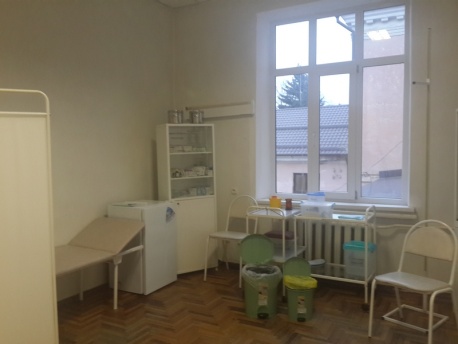 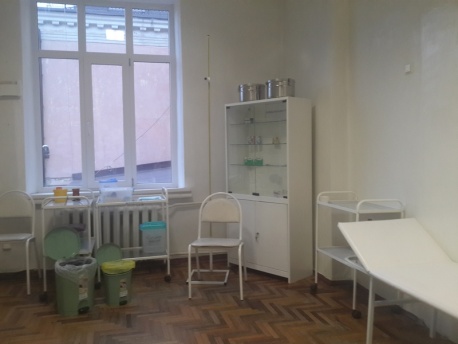 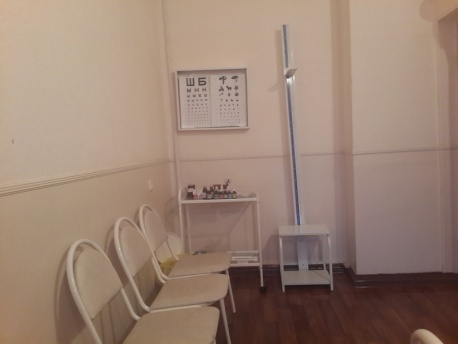 